30/03/2017España estuvo representada por AMETIC Asociaciones de toda Europa se dan cita en Londres para debatir la influencia del Brexit en la Agenda Digital EuropeaEl crecimiento digital inclusivo orientado a los ciudadanos; el tratamiento y protección de los flujos de datos; el futuro del mercado de trabajo; y el Mercado Único Digital, entre los demás tratados.Las asociaciones europeas acordaron colaborar estrechamente para el desarrollo de la industria digital europea, en un esfuerzo conjunto para salvar los obstáculos que el devenir político pudiera deparar. Una opinión compartida absolutamente por la patronal tecnológica británica, TechUK, a quien AMETIC se ofreció para establecer una corriente de dialogo entre los gobiernos del Reino Unido y España que facilite la cooperación entre las empresas del mundo digital de ambos países.En una cumbre de dos días organizada, conjuntamente, por la patronal tecnológica europea, DIGITALEUROPE, y por su homónima británica, TechUK, los líderes de 22 asociaciones de Europa y Estados Unidos se han reunido, en Londres, con el doble objetivo de analizar los principales retos y oportunidades a los que se enfrentan las economías digitales europeas, así como debatir la influencia del Brexit en la Agenda Digital Europea.Pedro Mier, presidente de AMETIC, y el responsable de Relaciones Internacionales de la entidad, Ventura Pobre, que también ocupa el cargo de vicepresidente único de DIGITALEUROPE, completaban la delegación española, que ha tenido un papel protagonista como interlocutor y representante de la voz de la industria tecnológica y digital de nuestro país en la quinta Edición del llamado NTA CEO Meeting.En una era de cambio tecnológico y geopolítico sin precedentes, los líderes tecnológicos procedentes de los principales Estados Miembros de la Unión Europea, trabajaron conjuntamente para buscar soluciones que beneficien tanto a empresas de tecnología de pequeño y gran tamaño, como a la industria y a los ciudadanos. Ventura Pobre, como vicepresidente DIGITALEUROPE, les transmitió las principales preocupaciones de las empresas tecnológicas europeas, pidió eficacia y rapidez en buscar un acuerdo satisfactorio para la industria digital por su importancia en la economía Europea y del Reino Unido, así como que no se pongan trabas a la circulación de talento en Europa.'Brexit responsable'Además de exponer la necesidad de un 'Brexit responsable' en el que los Estados entiendan y faciliten el cambio, se debatieron otros muchos temas entre los que se encuentran: el crecimiento digital inclusivo orientado a los ciudadanos; el tratamiento y protección de los flujos de datos; el futuro del mercado de trabajo; así como el Mercado Único Digital. Las asociaciones europeas acordaron colaborar estrechamente para el desarrollo de la industria digital europea, en un esfuerzo conjunto para salvar los obstáculos que el devenir político pudiera deparar. Una opinión compartida absolutamente por la patronal tecnológica británica, TechUK, a quien AMETIC se ofreció para establecer una corriente de dialogo entre los gobiernos del Reino Unido y España que facilite la cooperación entre las empresas del mundo digital de ambos países.Los delegados de la cumbre también tuvieron la oportunidad de reunirse con varios representantes del Gobierno del Reino Unido, entre ellos el Ministro de Agenda Digital y Cultura, Matt Hancock, y el Ministro Responsable de las negociaciones de Reino Unido en la salida de la UE, el diputado Robin Walker.Julian David, CEO de TechUK, comentó sobre la cumbre: 'Está claro que nuestras economías nacionales son profundamente interdependientes en todo el mundo y que requieren colaboración y soluciones compartidas'. Además, estuvieron invitados representantes de ITI, la patronal del sector tecnológico estadounidense. El Presidente y CEO Dean Garfield concluyó: 'En una era de cambio constante, sólo a través del diálogo y las asociaciones podremos perseguir nuestros objetivos comunes de impulsar el comercio y un crecimiento económico global'.Sobre AMETICAMETIC, Asociación Multisectorial de Empresas de la Electrónica, las Tecnologías de la Información y Comunicación, de las Telecomunicaciones y de los Contenidos Digitales, lidera, en el ámbito nacional, los intereses empresariales de un hipersector tan diverso como dinámico, el más innovador -concentra más de un 30% de la inversión privada en I+D-i y el que cuenta con mayor capacidad de crecimiento de la economía española. En constante evolución, nuestras empresas asociadas, en número cercano a las 3.000, son el gran motor de convergencia hacia la Economía Digital. AMETIC representa un sector clave para el empleo y la competitividad con un importante impacto en el PIB nacional, al tiempo que ofrece posibilidades de externalización muy positivas para otros sectores productivos, su transversalidad deriva en la digitalización de los procesos empresariales e incluso la de los servicios y los productos. Representamos un conjunto de empresas que constituyen una palanca real de desarrollo económico sostenible, que incrementan la competitividad de otros sectores, que generan empleo de calidad, que incrementan nuestra tasa de exportación y que revalorizan a nuestro país y a su industria.www.ametic.es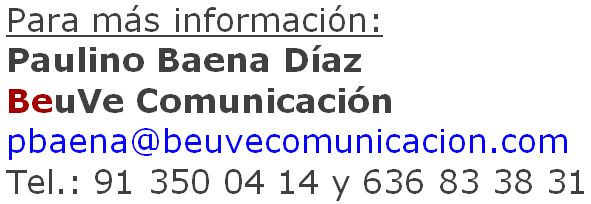 